«12» май 2021 й.          	             № 67                               «12» мая 2021 г.О внесении изменений и дополнений в решение Совета от 18.06.2019 г. № 151 «Об утверждении Правил благоустройства территории сельского поселения Тактагуловский сельсовет муниципального района Бакалинский  район Республики Башкортостан» В соответствии с Жилищным кодексом РФ, Федеральным законом от 06 октября 2003 года № 131-ФЗ «Об общих принципах организации местного самоуправления в Российской Федерации», в целях повышения уровня благоустройства сельского поселения Тактагуловский сельсовет Республики Башкортостан, обеспечения надлежащего санитарного состояния его территорий, экологической безопасности.                                                                                                                                                                                                                                                                                                           Совет  сельского поселения Тактагуловский сельсовет муниципального района Бакалинский район Республики Башкортостан                                                                                                       Р Е Ш И Л:Внести в решение Совета от 18.06.2019 г. № 151 «Об утверждении Правил благоустройства территории сельского поселения Тактагуловский сельсовет муниципального района Бакалинский район Республики Башкортостан» следующие дополнения и изменения:  ст. 6.2.1 раздела 6 признать утратившим силу.  ст. 6.2.10 раздела 6 признать утратившим силу. 2. Обнародовать данное решение на официальном сайте администрации сельского поселения http://taktagul.ru и на информационном стенде в здании администрации сельского поселения Тактагуловский сельсовет.                                                                                                                          4. Контроль за исполнением данного решения оставляю за собой.Председатель Совета сельского поселенияТактагуловский сельсовет муниципального района Бакалинский район Республики Башкортостан                                                                Л.М. Ахунова          Башкортостан РеспубликаҺыБакалы районымуниципаль районыныңТоктагол ауыл советыауыл биләмәһе Советы452655, Токтагол ауылыЙэштэр урамы, 9, тел. 2-98-36https://taktagul.rue-mail: Taktagul2008@yandex.ru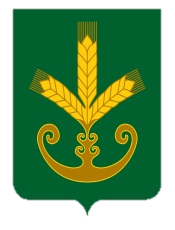 Республика БашкортостанСовет сельского поселенияТактагуловский сельсоветмуниципального районаБакалинский район452655, с. Тактагуловоул. Молодежная, 9, тел. 2-98-36https://taktagul.rue-mail: Taktagul2008@yandex.ruҠАРАРРЕШЕНИЕ